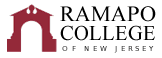 
Theater: Theater Studies*Recommended Graduation Plan (Fall 2024)
This recommended graduation plan is designed to provide a blueprint for students to complete their degrees on time. These plans are the recommended sequences of courses. Students must meet with their Academic Advisor to develop a more individualized plan to complete their degree. Three writing intensive courses are required in the major and/or school core (examples are marked by WI designation in the plan below). Consult with your advisor for specific details.NOTE: This recommended Graduation Plan is applicable to students admitted into the major during the 2024-2025 academic year.NOTE: CRWT and MATH courses are determined by placement testing and should be taken following the sequence above.
Total Credits Required: 128 creditsGPA: 2.0
*Requires two Running Crews (THEA 021 and THEA 022) any semesterGeneral Education courses can be done in any order with the exception of INTD 101, CRWT and MATH. Those three general education courses will need to be done first. First Year Seminar is taken in the first semester. Failure to complete CRWT and MATH will result in a hold when the student hits 64 credits. The following general education courses can be done in any order. For more info on these courses, please visit the General Education program requirements website in the College Catalog:Social Science Inquiry (SOSC 110) [+W]Scientific Reasoning Historical Perspectives [+W]Studies in the Arts & Humanities (CRWT 102 is a prerequisite to this course) [+W]Global Awareness [+W] Distribution Category (Must be outside of CA)Distribution Category  +W: Students transferring in with 48 or more credits are waived from these general education requirements.School of Contemporary ArtsCRWT PlacementMath PlacementCRWT 101 to CRWT 102MATH 021/022 to MATH 104-121CRWT 101S to CRWT 102SFirst YearFirst YearFirst YearFirst YearFirst YearFirst YearFall SemesterHRSSpring SemesterHRSGen Ed: INTD 101 - First Year Seminar4General Education Requirement4Gen Ed: CRWT 102 - Critical Reading and Writing 24Gen Ed: (QR) Quantitative Reasoning
MATH 104 – Math for the Modern World (Recommended)4General Education Requirement4COMM 229 World Cinema Movements OR Art History Course: (ARHT 204 Introduction to Global Art Traditions/ARHT 225 History and Concepts of 20th Century Art/ARHT 245 Masterpieces in Western Civilization)4THEA 120-Theater Practicum4THEA 220-Introduction to Acting 4Career Pathways: PATH CA1 – Career Pathways Module 1Degree
Rqmt.Total:16Total:16Second YearSecond YearSecond YearSecond YearSecond YearSecond YearFall SemesterHRSSpring SemesterHRSTHEA 232-History of Global Theater & Performance OR THEA 217-Visual Imagination4General Education Requirement4General Education Requirement4General Education Requirement4General Education Requirement OR THEA 239 Basic Directing4Design Tech Elective (THEA 235-Costume Design OR THEA 229-Set Design OR THEA 226-Basic Lighting for Stage and TV or THEA 329 Stage Management)4COMM 229 World Cinema Movements OR Art History Course: (ARHT 204 Introduction to Global Art Traditions/ARHT 225 History and Concepts of 20th Century Art/ARHT 245 Masterpieces in Western Civilization)4General Education Requirement OR THEA 233-History of Global Theater & Film – WI4Career Pathways: PATH CA2 – Career Pathways Module 2Degree
Rqmt.Career Pathways: PATH CA3 – Career Pathways Module 3Degree
Rqmt.Total:16Total:16Third YearThird YearThird YearThird YearThird YearThird YearFall SemesterHRSSpring SemesterHRSGeneral Education Requirement OR THEA 239 Basic Directing4School Core: CA Upper Level Interdisciplinary Course –WI4Dramatic Lit Elective or Design Tech Elective (THEA 235-Costume Design OR THEA 229-Set Design OR THEA 226-Basic Lighting for Stage and TV)4General Education Requirement OR THEA 233-History of Global Theater & Film – WI4THEA 232-History of Global Theater & Performance OR THEA 217-Visual Imagination4THEA 460-Contemporary Theater and Theory  WI OR CNTP 388-Co-Op/Internship or THEA 435-Advanced Theater Projects4THEA 245 Basic Playwriting OR THEA 351 Advanced Directing4Design/Tech Elective (THEA 235-Costume Design OR THEA 229-Set Design OR THEA 226-Basic Lighting for Stage and TV) OR Elective4Total:16Total:16Fourth YearFourth YearFourth YearFourth YearFourth YearFourth YearFall SemesterHRSSpring SemesterHRSDramatic Lit Elective or Design Tech Elective (THEA 235-Costume Design OR THEA 229-Set Design OR THEA 226-Basic Lighting for Stage and TV)4THEA 460-Contemporary Theater and Theory  WI OR CNTP 388-Co-Op/Internship or THEA 435-Advanced Theater Projects4THEA 245 Basic Playwriting OR THEA 351 Advanced Directing4Free Elective (minor, certificate, or second major requirement)4Free Elective (minor, certificate, or second major requirement)4Free Elective (minor, certificate, or second major requirement)4Free Elective (minor, certificate, or second major requirement)4Free Elective (minor, certificate, or second major requirement)4Total:16Total:16